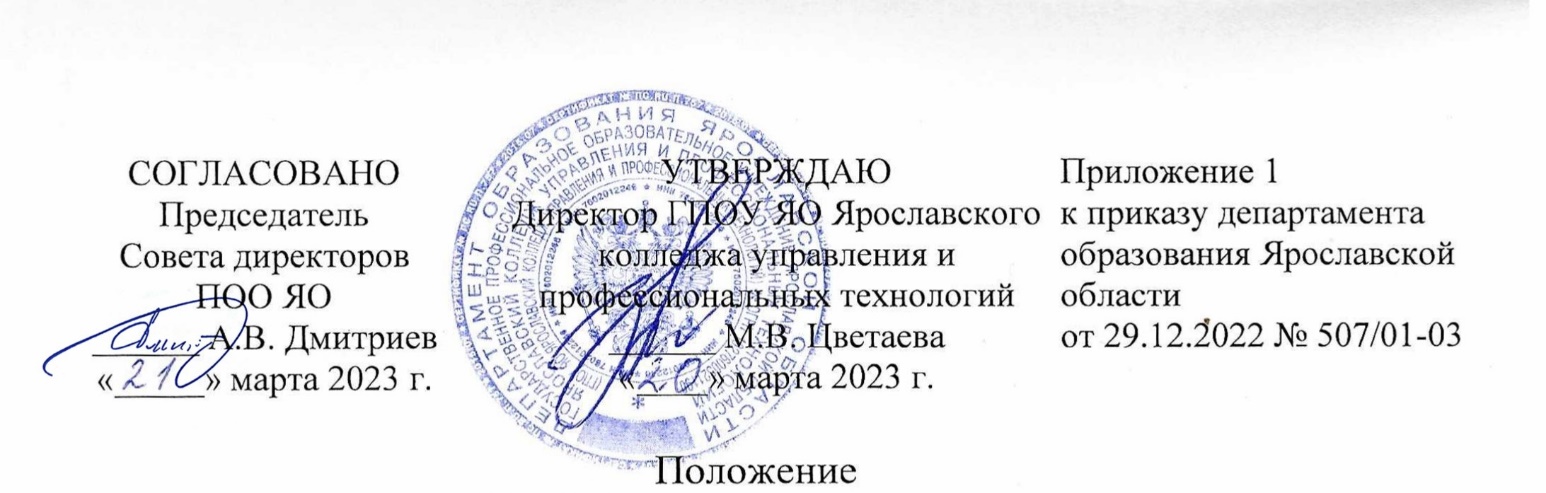 о проведении международной олимпиады по дисциплине «Обществознание» и международной студенческой научно-практической конференции «Профессиональные компетенции. Творчество. Карьера» среди студентов профессиональных образовательных организаций 1. ОБЩИЕ ПОЛОЖЕНИЯ1.1 Международная олимпиада по дисциплине «Обществознание» среди студентов профессиональных образовательных организаций (далее – олимпиада) проводится Департаментом образования Ярославской области совместно с Советом директоров учреждений среднего профессионального образования Ярославской области на базе государственного профессионального образовательного учреждения Ярославской области Ярославский колледж управления и профессиональных технологий.1.2 В рамках олимпиады проводится международная студенческая научно-практическая конференция «Профессиональные компетенции. Творчество. Карьера» (далее – конференция).1.3 Мероприятия проводятся в смешанном формате с применением дистанционных технологий.2. ЦЕЛИ И ЗАДАЧИ ОЛИМПИАДЫ И КОНФЕРЕНЦИИЦель мероприятия: выявление и поддержка одарённых обучающихся, развитие и реализация их способностей; активизация познавательной деятельности студентов; стимулирование творческих и профессиональных компетенций студентов; повышение качества подготовки специалистов.2.1 Олимпиада проводится с целью повышения качества профессиональной подготовки обучающихся среднего профессионального образования.2.2 Проведение олимпиады направлено на решение следующих задач:– выявление и развитие у обучающихся творческих способностей и интереса к изучению дисциплины «Обществознание»;– проверка способности студентов к самостоятельной деятельности, совершенствование умений эффективного решения учебных задач, развитие мышления, стимулирование студентов к дальнейшему личностному развитию;– развитие конкурентной среды в сфере среднего профессионального образования;– обмен педагогическим опытом.2.3 Основной целью конференции является привлечение обучающихся к проектно-исследовательской деятельности в различных областях науки и техники, укрепление связей между обучающимися образовательных организаций.2.4 Проведение студенческой научно-практической конференции направлено на решение следующих задач: – популяризация исследовательской деятельности среди студентов профессиональных образовательных организаций;– демонстрация достижений обучающихся образовательных организаций в области проектно-исследовательской деятельности;– обобщение положительного опыта проектно-исследовательской деятельности обучающихся;– развитие коммуникативных и презентационных компетенций; – представление творческих и исследовательских работ обучающихся, проведение их анализа;– раскрытие творческих способностей обучающихся.3. УЧАСТНИКИ ОЛИМПИАДЫ3.1 В олимпиаде и конференции принимают участие обучающиеся профессиональных образовательных организаций.Участники олимпиады – это студенты:– первого курса, обучающиеся на базе основного общего образования по программам подготовки специалистов среднего звена;– первых – третьих курсов, обучающиеся на базе основного общего образования по программам подготовки квалифицированных рабочих и служащих в профессиональных образовательных организациях.Участники конференции – студенты, обучающиеся в профессиональных образовательных организациях. 3.2 Участниками олимпиады являются победители олимпиад по обществознанию внутри профессиональных образовательных организаций: не более двух участников от каждой образовательной организации.3.3 Количество участников конференции от каждой образовательной организации не ограничено.4. УСЛОВИЯ ПРОВЕДЕНИЯ4.1 Условия проведения олимпиадыПервый этап (отборочный) – проводится на базе профессиональных образовательных организаций. Второй этап (итоговый) – проводится оргкомитетом 27 апреля 2023 года на платформе дистанционного образования государственного профессионального образовательного учреждения Ярославской области Ярославского колледжа управления и профессиональных технологий. Олимпиада проводится в дистанционном формате. Информация об Олимпиаде и результаты будут размещаться на сайте ГПОУ ЯО Ярославского колледжа управления и профессиональных технологий в разделе «Студентам» → «Конкурсы, олимпиады, конференции» → «Олимпиады» → «Международная олимпиада по дисциплине «Обществознание» 2023» (http://www.ytuipt.ru/konkursy-olimpiady-konferencii/olimpiady).Регистрация осуществляется по ссылке:https://forms.yandex.ru/u/640049f22530c2f49def2486/К заявке нужно прикрепить согласие на обработку персональных данных участника (Приложения 2 или 3). Итоговый этап олимпиады включает в себя 2 тура: 1 тур Выполнение тестовых заданий и решение ситуационных задач онлайн (на платформе Moodle). 2 тур Защита творческой работы по одному из направлений конференции в любой секции (см. направления конференции). 1 тур открывается 25-го апреля в 10:00 на платформе Moodle и заключается в выполнении тестовой работы. Время выполнения: 60 минут. Накануне проведения тестирования на адрес электронной почты участника олимпиады будет направлена инструкция, логин и пароль для доступа к личному кабинету в Moodle. Тестирование можно пройти до 17:00 27-го апреля.2 тур начнется 27 апреля 2023 года в 9:30 на платформе Webinar.ru и будет заключаться в защите проектной или учебно-исследовательской работы по одному из направлений в соответствии с выбранной секцией конференции. Ссылка на подключение будет выслана участнику и его руководителю вместе с программой на указанные в заявке электронные адреса. Условия участия в конференции описаны в п. 4.2.Тезисы докладов для формирования электронного сборника материалов конференции прикрепляются к регистрационной форме при заполнении заявки до 20 апреля 2023 года.Сопроводительные материалы выступлений (презентации, видео) направляются в оргкомитет до 23 апреля 2023 года на электронный адрес: metodist.ykuipt@yandex.ru с пометкой «Конференция-2023».4.2 Условия проведения конференцииКонференция проводится в секциях по следующим направлениям: Секция 1 Техника и технологии. Технологическое предпринимательствоНаправления «Техника и технологии»: – Инновационные технологии в промышленности.– Материаловедение и перспективные способы обработки материалов.– Безопасность производства и охрана труда.Направление «Технологическое предпринимательство»:– Проекты, которые используют научное знание для создания успешного предпринимательского проекта. Секция 2 Естественно-математические науки. Экология здоровья Направление: – Человек в современном мире.Секция 3 Право, обществознание, история Направления: – История педагогического образования в России.– Родной край в событиях и лицах.– Криминалистика: вчера, сегодня, завтра.Секция 4 Проектирование и дизайн Направления: – Проектирование тематических туров по России. Технологии их организации.– Дизайн-проектирование промышленных изделий. Современные методы промышленного дизайна.– Проектирование рекламного продукта. Творческая концепция рекламного продукта.– Дизайн-проектирование швейных изделий. Современные методы проектирования.Секция 5 Литературная мастерскаяНаправления: – «Драматург на все времена» (к 200-летию со дня рождения А. Н. Островского).– «Люблю!»: любовь в жизни В.В. Маяковского (к 130-летию со дня рождения В. В.  Маяковского.– Герои Великой Победы – 2023.– «Нам не дано предугадать, как наше слово отзовется...» (к 220-летию со дня рождения Ф. И. Тютчева).– Перелистывая «Войну и мир» Л. Н. Толстого (Наташа Ростова в творчестве Нади Рушевой. Прототипы героев романа «Война и мир»).– Диалекты в английском языке.– Произведения собственного сочинения (короткие рассказы, поэмы, стихотворения) (требования в Приложении 7).4.3 Тематика представляемых творческих работ должна соответствовать одному из направлений конференции. Творческие работы могут быть выполнены в виде исследований или проектов. Представление творческих работ осуществляется непосредственно на конференции в виде устного доклада и демонстрации результатов работы. Продолжительность выступления должна составлять не более 7 минут. Выступление может сопровождаться презентацией и/или видеороликом.4.4 Работы выполняются студентами самостоятельно под руководством преподавателя, мастера производственного обучения или иного специалиста. Число авторов одной работы не должно превышать трех человек. 4.5 Информация о Конференции размещается на сайте ГПОУ ЯО Ярославского колледжа управления и профессиональных технологий в разделе «Студентам» → «Конкурсы, олимпиады, конференции» → «Конференции» → Международная студенческая научно-практическая конференция «Профессиональные компетенции. Творчество. Карьера» 2023 (http://www.ytuipt.ru/konkursy-olimpiady-konferencii/konferencii).Заявки на участие в конференции принимаются до 20 апреля 2023 года в онлайн-режиме. Регистрация осуществляется по ссылке:https://forms.yandex.ru/u/640049f22530c2f49def2486/ К заявке нужно прикрепить согласие на обработку персональных данных участника (Приложения 2 или 3). Ссылка на подключение будет выслана участнику и его руководителю вместе с программой на указанные в заявке электронные адреса. Оргкомитет конференции оставляет за собой право перераспределить участников конференции по секциям в зависимости от тематики доклада. Конференция проводится с онлайн подключением участников. Открытие конференции состоится 27 апреля 2023 года в 9:30 в онлайн формате. Регламент выступлений докладчиков на секции конференции – до 7 минут. Выступление должно сопровождаться презентацией или видео. Тезисы докладов для формирования электронного сборника материалов конференции прикрепляются к регистрационной форме при заполнении заявки до 20 апреля 2023 года.Сопроводительные материалы выступлений (презентации, видео) направляются в оргкомитет до 23 апреля 2023 года на электронный адрес: metodist.ykuipt@yandex.ru с пометкой «Конференция-2023».4.6 Требования к оформлению тезисов доклада описаны в Приложении 5.4.7 Критерии оценки творческих работ описаны в Приложении 6.4.8 Требования к направлению «Технологическое предпринимательство» описаны в Приложении 8 (в отдельном документе).4.9 Требования к направлению «Произведения собственного сочинения» (короткие рассказы, поэмы, стихотворения) в секции «Литературная мастерская» описаны в Приложении 7.5 Организация и проведение 5.1 Организацию работы по подготовке и проведению олимпиады и конференции осуществляет организационный комитет.5.2 Организационный комитет формирует жюри. В состав жюри включаются представители предприятий и организаций Ярославской области, ведущие преподаватели и специалисты ГПОУ ЯО ЯКУиПТ.Для конференции в каждой секции назначается председатель жюри, который модерирует работу секции, соблюдая очерёдность заслушивания докладов и регламент выступлений. 5.3 Регистрация участников проводится по электронным заявкам.5.4 Регламент работы олимпиады (предварительно)   9.30 – 10.00 Пленарная часть   10.30 – 13.00 Работа секций (в соответствующих группах)   13.00 – 14.00 Подведение итогов5.5 Конференция проводится в смешанном формате, который предполагает возможность очного участия (доклад) для студентов ГПОУ ЯО Ярославского колледжа управления и профессиональных технологий и дистанционного подключения обучающихся иных образовательных организаций (ссылки на подключение к секциям будут представлены в программе конференции). При отсутствии возможности подключения в дистанционном режиме участники присылают видеоролик (видеозапись или презентация с озвучкой), соответствующий тематике выступления. 5.6 Организацию работы по подготовке и проведению конференции осуществляет организационный комитет (Приложение 1). По всем вопросам обращайтесь к методисту Огуенко Оксане Юрьевне (электронная почта: metodist.ykuipt@yandex.ru, тел/факс 8(4852) 55 19 66.Пример заявки участника и согласия на обработку персональных данных представлены в Приложениях 2, 3, 4. 5.7 Требования к видеороликам– окончательный вариант смонтированного видеоролика сохранять в форматах .avi, .mpeg, .mp4;– минимальное разрешение видеоролика – 480x360 для 4:3, 480x272 для 16:9, не ниже 480 рх (пикселей). Ориентация – горизонтальная;– продолжительность записи видеоролика не более 7 минут;– при монтаже видеоролика могут использоваться фотографии и архивные материалы;– на конференцию не принимаются ролики рекламного характера, оскорбляющие достоинство и чувства других людей.6 Подведение итогов 6.1 Подведение итогов олимпиадыПроверка и оценка работ осуществляется жюри олимпиады до 12 мая 2023 года. Призеры и победители олимпиады определяются как в общем зачете (согласно итоговой сумме баллов за оба тура), так и во втором туре. Призерами (I, II и III степени) олимпиады становятся участники, набравшие максимальное количество баллов. Призеры и победители олимпиады награждаются дипломами. Всем участникам олимпиады вручаются сертификаты участника. Итоги олимпиады оформляются протоколом и размещаются на официальной странице колледжа в сети Интернет (http://www.ytuipt.ru/konkursy-olimpiady-konferencii/konferencii).6.2 Подведение итогов конференцииПобедители конференции определяются в каждой секции на основании публичной защиты работы. По решению жюри победители награждаются дипломами. Итоги конференции оформляются протоколом и размещаются на официальной странице колледжа в сети Интернет (http://www.ytuipt.ru/konkursy-olimpiady-konferencii/konferencii).Все участники конференции награждаются сертификатами, руководители – благодарственными письмами, пакет наградных документов будет направлен на электронную почту образовательной организации в срок до 12 мая 2023 года. 7 Финансирование 7.1 Финансирование производится за счет средств организатора конференции.7.2 Организационный взнос с участников Конференции не взимается. Приложение 1 к Положению о проведении олимпиады и студенческой конференции СОСТАВорганизационного комитета по подготовке и проведению олимпиады по дисциплине «Обществознание» и
международной научно-практической конференции 
«Профессиональные компетенции. Творчество. Карьера»
среди студентов профессиональных образовательных организаций Приложение 2 к Положению о проведении олимпиады и студенческой конференции
ЗАЯВЛЕНИЕ О СОГЛАСИИ НА ОБРАБОТКУ ПЕРСОНАЛЬНЫХ ДАННЫХЯ,____________________________________________________________________________________________________________________________________________________________________________,(фамилия, имя, отчество полностью)даю своё согласие своей волей и в своём интересе с учётом требований Федерального закона Российской Федерации от 27.07.2006 № 152-ФЗ «О персональных данных» на обработку, передачу и распространение моих персональных данных (включая их получение от меня и/или от любых третьих лиц) для использования государственным профессиональным образовательным учреждением Ярославской области Ярославским колледжем управления и профессиональных технологий, г. Ярославль, Тутаевское шоссе, д.31а (далее — Оператор) в целях моего участия в олимпиаде по Обществознанию, студенческой научно-практической конференции:Обработка персональных данных прекращается по истечении трех лет с даты окончания срока обучения и данные удаляются (уничтожаются) из информационных систем колледжа, после указанного срока. Настоящее заявление может быть отозвано в письменной форме. ______________      ____________________               _____________________
                     (дата)                                                (подпись)                                                                         (расшифровка подписи)Приложение 3 к Положению о проведении олимпиады и студенческой конференции
ЗАЯВЛЕНИЕ О СОГЛАСИИ НА ОБРАБОТКУ ПЕРСОНАЛЬНЫХ ДАННЫХ(несовершеннолетнего)Я,____________________________________________________________________________________________________________________________________________________________________________,(фамилия, имя, отчество полностью)даю своё согласие своей волей и в  интересах моего ребенка с учётом требований Федерального закона Российской Федерации от 27.07.2006 № 152-ФЗ «О персональных данных» на обработку, передачу и распространение моих персональных данных (включая их получение от меня и/или от любых третьих лиц) для использования государственным профессиональным образовательным учреждением Ярославской области Ярославским колледжем управления и профессиональных технологий, г. Ярославль, Тутаевское шоссе, д.31а (далее — Оператор) в целях участия моего ребенка ____________________________________________________________________в олимпиаде по Обществознанию, студенческой научно-практической конференции:Обработка персональных данных прекращается по истечении трех лет с даты окончания срока обучения и данные удаляются (уничтожаются) из информационных систем колледжа, после указанного срока. Настоящее заявление может быть отозвано в письменной форме. ______________      ____________________            _____________________
                    (дата)                                                     (подпись)                                                                   (расшифровка подписи)Приложение 4к Положению о проведении олимпиады и студенческой конференцииЗАЯВКАна участие в олимпиаде по дисциплине «Обществознание»
и/или международной научно-практической конференции 
«Профессиональные компетенции. Творчество. Карьера»
среди студентов профессиональных образовательных организацийОбразовательная организация: _______________________________________ _________________________________________________________________ /полное название профессиональной образовательной организации/ E-mail Образовательной организации: ____________________________________________________________________Руководитель ОО: ____________________________________________________ /ФИО руководителя ОО полностью/ Приложение 5к Положению о проведении олимпиады и студенческой конференцииТребования к оформлению тезисов доклада1 К публикации принимаются материалы, не опубликованные ранее, объемом до 5 страниц (не более 12.500 знаков), включая пробелы.2 Файл с электронной версией текста называется по фамилии автора, например: Иванов И.И. 3 Оформление текста.3.1 Для набора текста желательно использовать редактор Microsoft Word. Статья состоит из основного текста и раздела «Список литературы» (в конце статьи).3.2 Параметры страницы: - все четыре поля по 2 см, - ориентация листа – книжная,- страницы статьи не нумеруются.3.3 Параметры текста: - шрифт Times New Roman, - размер шрифта – 14,- межстрочный интервал – 1 (одинарный), без интервалов между абзацами,- абзацный отступ (красная строка) – 1 см,- переносы в тексте, в том числе автоматические, не допускаются,- выравнивание текста по ширине.4 В начале статьи прописывается: - полные имя, отчество и фамилия автора, - полное название образовательной организации,- полные имя, отчество и фамилия руководителя,- должность руководителя, полное название места работы. Если авторов статьи несколько, то информация приводится для каждого автора.Ниже, через абзац: заголовок статьи, аннотация статьи (2–3 предложения), ключевые слова (не более 8).5 Список литературы размещается в конце статьи. В списке указывается только литература (источники, в том числе электронные), на которую есть ссылки в тексте статьи. Список литературы оформляется согласно ГОСТ 7.1-2003.5.1 Ссылки и сноски (библиографические ссылки, перевод иноязычного текста, примечания, определения терминов, пояснения устаревших слов и т.д.) также даются в разделе «Список литературы». Использование автоматических постраничных сносок не допускается.Нумерация литературы, ссылок и сносок в «Списке литературы» и тексте статьи сквозная (с первой по последнюю).5.2 Отсылки к сноске в тексте даются арабскими цифрами в квадратных скобках, например: [1], где 1 – это номер сноски в «Списке литературы».Библиографические ссылки оформляются в соответствии с ГОСТ Р 7.0.5 – 2008. Отсылки в тексте на соответствующий источник оформляются в квадратных скобках, например: [2], [3, с. 56], где 2 и 3 – это номер источника в «Списке литературы» и 56 – это номер страницы цитируемого источника. 6 Автор(ы) статьи несет(ут) ответственность за соблюдение норм авторского права. 7 Организационный комитет оставляет за собой право отбора поступивших материалов, принимает решение о публикации материала, статьи не рецензируются. Материалы, не имеющие прямого отношения к содержанию олимпиады, могут быть отклонены.Образец:Иванов Иван ИвановичСтудент ГПОУ ЯО Ярославский колледж управления и профессиональных технологийРуководитель: Петров Петр ПетровичПреподаватель ГПОУ ЯО Ярославский колледж управления и профессиональных технологийАНИМАЦИОННАЯ ПРОГРАММА «В ГОСТЯХ У СКАЗКИ»В работе дается обзор возможных решений для проведения интерактивных игр с детьми от 3-х до 12 лет во время посещения музея прикладного искусства, приводятся сценарии игр, необходимые материалы.Ключевые слова: анимационная программа, сценарий, творчество.[Текст]Список литературы:1. Иванов, И.И. Название книги / И.И. Иванов. – Город: Название издательства. – 552 с.Приложение 6к Положению о проведении олимпиады и студенческой конференцииКритерии оценивания творческой работыПриложение 7к Положению о проведении олимпиады и студенческой конференцииТребования к направлению «Произведения собственного сочинения (короткие рассказы, поэмы, стихотворения)»Секции «Литературная МАСТЕРСКАЯ»1 В качестве тезисов представляется творческая работа собственного сочинения: короткий рассказ, стихотворение, набор стихотворений. Тематика произведений произвольная. 2 Выступление конкурсанта должно начинаться с краткого описания своей творческой деятельности. Далее зачитывается отрывок из произведения собственного сочинения или при небольшом объеме – произведение целиком (например, стихотворение).3 Продолжительность выступления должна составлять не более 10 минут. Выступление может сопровождаться презентацией и/или видеороликом.4 Критерии оценки рассказа:4.1 По содержанию:4.1.1 Время – насколько полно представлено (приметы эпохи: нравственные, общественно-политические, экономические, технические, состояния природы…)4.1.2 Пространство – насколько реально изображено (место действия, описание среды обитания героев…)4.1.3 Действующие лица – насколько полно изображены характеристики личности героев (имя, характер, тело, происхождение, семейное положение, род занятий, имущественное положение…)4.2 По структуре:4.2.1 Название – уникальность и соответствие содержанию.4.2.2 Предисловие – объяснение общественных причин написания рассказа, его цели, значимости.4.2.3 Экспозиция – изображение времени, пространства, действующих лиц.4.2.4 Завязка – начало конфликта, нарушение равновесия в отношениях между антагонистами.
4.2.5 Развитие действия – нарастание конфликта и интенсивности применяемых средств противостояния.4.2.6 Кульминация – Наивысшая точка борьбы, вершина конфликта, когда становится ясен исход.4.2.7 Развязка – новое состояние среды и героев после разрешения конфликта.4.2.8 Послесловия – вывод, мораль, назидание, внесюжетная оценка рассказу.4.3 По функциям:4.3.1 Повествование – последовательность взаимосвязанных событий.4.3.2 Описание – образ обстановки и отдельных объектов через перечисление внешних признаков.4.3.3 Диалог – общение собеседников или внутренний диалог героя (вопросы-ответы, приказ-возражения и т.п.)4.4 Рассказ должен быть интересным, грамотно написанным. Смысл рассказа должен быть понятен читателю.5 Критерии оценки стихотворения:смысловая и композиционная целостность стихотворения;стилистическая и языковая грамотность;ритмическая стройность стихотворения (размер, ритм, рифма, благозвучие);художественность (мысль, чувство, переживание, выраженные через художественный образ).Председатель организационного комитета:– Цветаева М.В., директор Государственного профессионального образовательного учреждения Ярославской области Ярославского колледжа управления и профессиональных технологий (ГПОУ ЯО Ярославского колледжа управления и профессиональных технологий)Члены организационного комитета:– Колесова И.В., заместитель директора по учебно-методической работе ГПОУ ЯО Ярославского колледжа управления и профессиональных технологий;– Фомичева С.И., заместитель директора по учебно-воспитательной работе ГПОУ ЯО Ярославского колледжа управления и профессиональных технологий;– Огуенко О.Ю., методист ГПОУ ЯО Ярославского колледжа управления и профессиональных технологий;– Клюкина Е.В., методист, преподаватель ГПОУ ЯО Ярославского колледжа управления и профессиональных технологий;– Белякова В.А., преподаватель ГПОУ ЯО Ярославского колледжа управления и профессиональных технологий;– Карасев А.Е., преподаватель ГПОУ ЯО Ярославского колледжа управления и профессиональных технологий;– Лебедева А.А., ГПОУ ЯО Ярославского колледжа управления и профессиональных технологий;– Белова Е.Е., преподаватель ГПОУ ЯО Ярославского колледжа управления и профессиональных технологий;– Торопкова А.А., преподаватель ГПОУ ЯО Ярославского колледжа управления и профессиональных технологий;– Ерегина С.Д., преподаватель ГПОУ ЯО Ярославского колледжа управления и профессиональных технологий;– Капканова Н.Л., преподаватель ГПОУ ЯО Ярославского колледжа управления и профессиональных технологий;– Ярунина А.В., преподаватель ГПОУ ЯО Ярославского колледжа управления и профессиональных технологий;– Гущина Н.С., преподаватель ГПОУ ЯО Ярославского колледжа управления и профессиональных технологий;– Чеканова Е.В., преподаватель ГПОУ ЯО Ярославского колледжа управления и профессиональных технологий;– Лисина М.Б., преподаватель ГПОУ ЯО Ярославского колледжа управления и профессиональных технологий;– Вершинина Н.А., заведующая ГПОУ ЯО Ярославского колледжа управления и профессиональных технологий;– Журавлева В.А., преподаватель ГПОУ ЯО Ярославского колледжа управления и профессиональных технологий;– Воробьева К.А., преподаватель ГПОУ ЯО Ярославского колледжа управления и профессиональных технологий;Директору ГПОУ ЯО Ярославского колледжа управления и профессиональных технологийМ.В. Цветаевой______________________________________________________________________№ п/пПерсональные данныеИспользование персональных данных1.Фамилия, имя, отчествовыставление в СМИ, использование в документации по проведению мероприятий различного уровня, составление портфолио, информация на доске объявлений учреждения, отчётная документация и мониторинг, сценарные планы, вывески2.Дата рождения, возрастиспользование в документации по проведению мероприятий различного уровня, составление портфолио3.Специальность, курс, группаиспользование в документации по проведению мероприятий различного уровня4.Контактный телефон, адрес электронной почтыиспользование в документации по проведению мероприятий различного уровняДиректору ГПОУ ЯО Ярославского колледжа управления и профессиональных технологийМ.В. Цветаевой______________________________________________________________________№ п/пПерсональные данныеИспользование персональных данных1.Фамилия, имя, отчествовыставление в СМИ, использование в документации по проведению мероприятий различного уровня, составление портфолио, информация на доске объявлений учреждения, отчётная документация и мониторинг, сценарные планы, вывески2.Дата рождения, возрастиспользование в документации по проведению мероприятий различного уровня, составление портфолио3.Специальность, курс, группаиспользование в документации по проведению мероприятий различного уровня4.Контактный телефон, адрес электронной почтыиспользование в документации по проведению мероприятий различного уровняУчастник: Ф.И.О. участника (полностью) Дата рождения, возраст Контактный телефон участника E-mail участникаСекция, Направление 2 тура Тема доклада (работы) Дополнительная информация: Ф.И.О. преподавателя, подготовившего студента; должность Электронная почта преподавателяТелефон преподавателя КритерииХарактеристика критерияКоличество баллов1АктуальностьОбоснованность, важность и значимость выбранной темы творческой работы0 – 5 2ОсведомленностьКомплексное использование имеющихся источников по данной тематике и свободное владение материалом0 – 53СистемностьСпособность рассматривать все явления, процессы в совокупности, умение обобщать0 – 54Креативность(творчество)Оригинальные идеи, нестандартное изложение материала, индивидуальный стиль мышления автора0 – 55Качество оформления презентацииСтиль, фон, использование цвета, шрифтов.Содержание и объем информации, расположение информации на странице.Разнообразие видов слайдов (с текстом; с таблицами; с иллюстрациями)0 – 56КоммуникативностьСпособность авторов работ четко, стилистически грамотно и лаконично излагать информацию0 – 57РефлексивностьИндивидуальное отношение автора к поднимаемой обществоведческой проблеме и результату своей деятельности. Характеризуется ответами на основные вопросы: Что было сделано хорошо и почему? Что не удалось и почему? Что хотелось бы осуществить в будущем?0 – 58Ответы на вопросыУмение защитить свою точку зрения при ответе на дополнительные вопросы 0 – 5